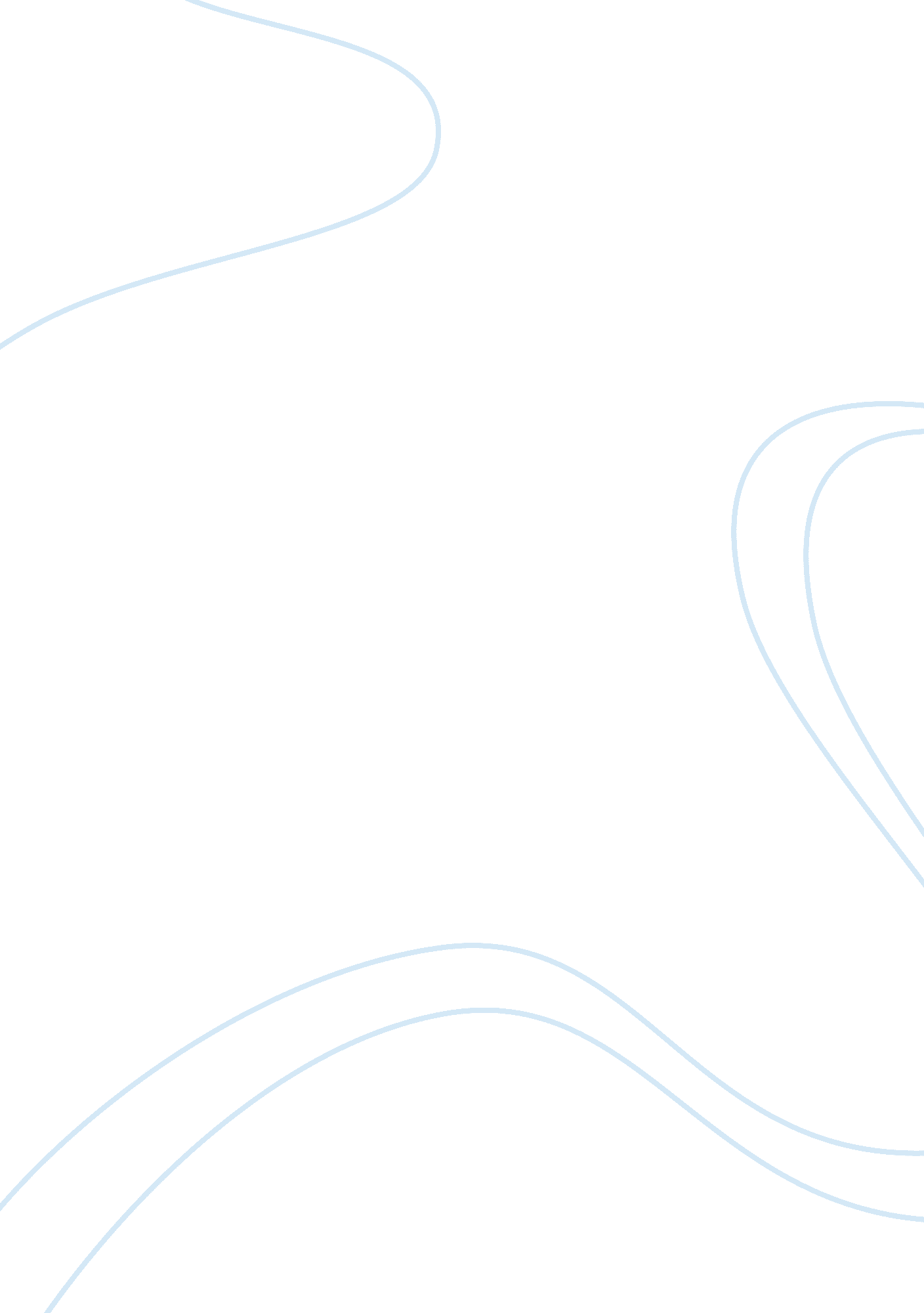 Argumentation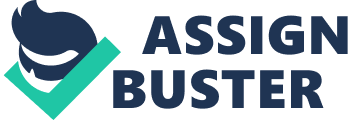 When we talk about a certain topic, we may or may not notice it, but we are somewhat taking stands about it. This shows how we reason out regarding a certain concept which we think is right or correct This involves argumentation, or the process of reasoning wherein we emphasize the points that we debate on regarding a topic, which at the end, we could be able to come to a conclusion. Argumentation is not merely taking a stand; it also needs to be supported by strong evidence, so that the stand that you take is properly backed-up and well thought of. Argumentation shouldn’t be interchanged with persuasion, since persuasion is the general term which is about influencing someone regarding a certain belief or a line of thought. However, argumentation is an appeal to reason – it is a necessity that your appeals should be backed by concrete evidence so that you could fully influence someone else regarding the things that you believe in. When put into writing, argumentation can be made by a step-by-step process in the form of an argumentative essay. It includes choosing a topic, taking a stand, analyzing your audience, gathering essential evidence and dealing with the opposition. The Declaration of Independence was an act of dissolving the “ political bonds” which hindered the people of the United States of America from exercising their freedom. During that time, we are held captive in our own nation by other countries which has bound us to the laws of their lands, despite the fact that we live in a different place, leading different lives (Kindig). The Declaration freed us from the chains of political injustice which we have endured for a very long time already. This Declaration of Independence is but a proof of that we human beings are created equal and should not hinder others from exercising that freedom and enjoying that equality. With these efforts of our forefathers, we are finally able to know the real meaning of existence, without any ropes around our necks or chains in our ankles. It called forth change in the laws and regulations in the country, as well as change in the way leaders should act and treat the people they are heading. Equality has been the most dominant theme of the Declaration of Independence, and it is manifested in all the changes made in the society. It removed the unjust laws and created new ones which are for the people. It is made not to rule over the people but to guide them to a better path, which we are experiencing today. 